ČETVRTAK, 16.4.2020.Dragi moji,pohvaljujem vas za razborite odluke koje ste jučer napisali. Budimo svi zajedno još malo strpljivi. Krenimo na zadatke!HRVATSKI JEZIKRazmislite koje književne vrste poznajete. Vidim vaše ruke u zraku.  Pogledajte umnu mapu u čitanci na 172. i 173. str. Podsjetite se osnovnih obilježja pojedine književne vrste.   Napravite svoju umnu mapu o književnim vrstama u bilježnicu s podacima iz čitanke. Jučer smo u Školi na Trećem čuli odlomak iz dječjeg romana Duh u močvari kojeg je napisao Anto Gardaš. Pročitajte ga još jednom, a onda riješite kviz.Duh u močvari - odlomakKvizDok  smo još  bili u školi, razgovarali smo o filmu Duh u močvari. Danas ga svi pogledajte na poveznici:Duh u močvari – cijeli filmKad završi film, snimite glasovnu poruku u kojoj ćete usmeno  izraziti svoje dojmove:    Kako ti se svidio film? Što ti se svidjelo, a što ne? O čemu film govori? Gdje se odvija radnja? Koji je to zavičaj Republike Hrvatske? Je li bilo napetosti? U kojem dijelu? Koji likovi se javljaju u filmu?  Koji lik bi izdvojio/la i zašto? Koja je uloga glazbe? Bi li preporučio/la film i drugima? (Prije nego snimite svoje izlaganje, napravite kratke natuknice da obuhvatite sve odgovore).PRIRODA I DRUŠTVO  Nastavljamo istraživati travnjak. Jeste li ovih dana vidjeli koju životinju na travnjaku? Pogledajte slajdove iz Škole na Trećem.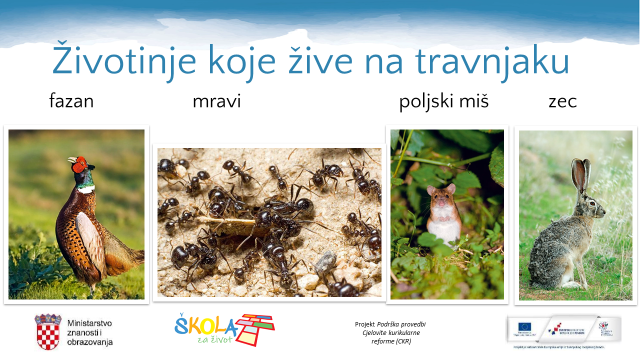 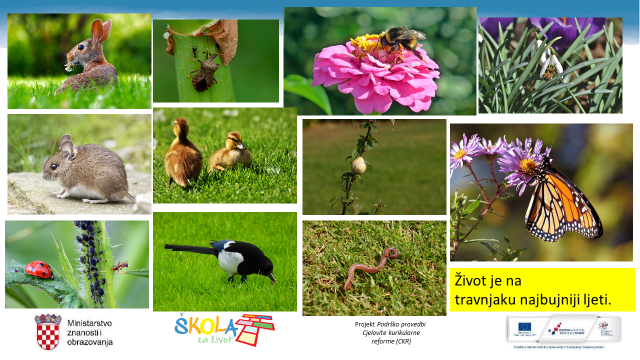 Sad prouči 41. str. u udžbeniku. Pažljivo pročitaj dva puta tekst i pogledaj fotografije. U bilježnicu (naslov već imaš) zapiši:Životinje na travnjaku: mravi, pčele, bumbari, fazan, prepelica, ševa, miš, zec, krtica, gušteri…   U bilježnicu sastavi tri zagonetke o tri životinje koje žive na travnjaku. Primjerice: Živi u tlu, usitnjava i rahli tlo. To je __________ . Zagonetke snimi i stavi u razrednu grupu da možemo jedni od drugih pogađati o kojoj se životinji radi. O biljkama i životinjama na travnjaku ponovite u kvizu:Travnjak - kvizMATEMATIKA   Danas počinjemo uvježbavati pisano dijeljenje.Najprije ćemo ponoviti što smo lani naučili, a počeli smo ponavljati prošli tjedan.U bilježnicu zapiši naslov: Pisano dijeljenje brojeva do 1000                                               (vježbanje i ponavljanje)Podsjeti se kako pisano dijelimo i prepiši zadatke riječima skraćenim zapisom. (Sjeti se: POZNATO – NEPOZNATO – RAČUN – ODGOVOR)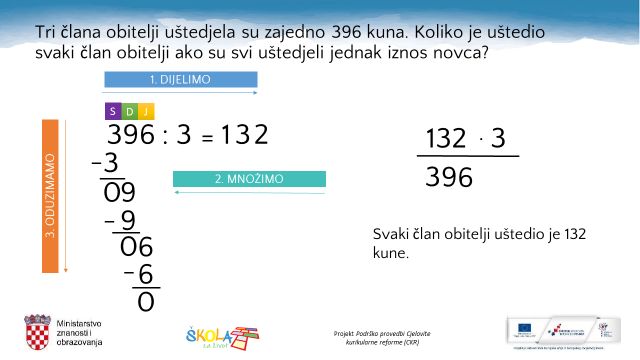 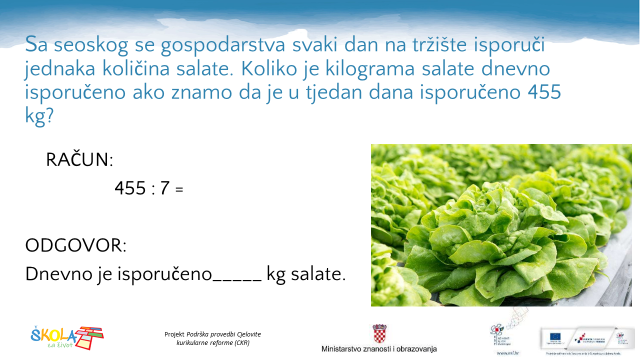  Zatim riješite u radnoj bilježnici 99. i 100. str. Posebnu pozornost obratite 10. zadatku na 100. str. radne bilježnice gdje je objašnjeno kako brojeve dijelimo  skraćenim postupkom. Pokušajte sami, a onda pogledajte video uradak koji ću vam staviti u razrednu grupu.TZK  U Školi na Trećem redovito vježbamo uz poznate sportaše. Uz vježbanje se puno bolje osjećamo. Nakon nastave u svom  dvorištu napravite još nekoliko motoričkih gibanja:sunožni naskok na neko povišenjetrčanje različitim tempom do 4 minvođenje lopte sredinom hrpta stopala vođenje lopte (rukom) s promjenom smjera kretanjaUključite se u proljetne radove! U razrednu grupu možete poslati koju fotografiju kad nešto pomažete roditeljima.                                                                                           Pozdrav od učiteljice Pavice